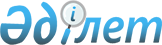 О внесении изменения в решение Павлодарского городского маслихата от 24 февраля 2014 года № 233/32 "Об установлении категорий автостоянок (паркингов) и увеличении базовой ставки налога на земли, выделенные под автостоянки (паркинги)"
					
			Утративший силу
			
			
		
					Решение маслихата города Павлодара Павлодарской области от 01 июня 2016 года № 41/5. Зарегистрировано Департаментом юстиции Павлодарской области 11 июля 2016 года № 5162. Утратило силу решением маслихата города Павлодара Павлодарской области от 30 мая 2019 года № 379/52 (вводится в действие по истечении десяти календарных дней после дня его первого официального опубликования)
      Сноска. Утратило силу решением маслихата города Павлодара Павлодарской области от 30.05.2019 № 379/52 (вводится в действие по истечении десяти календарных дней после дня его первого официального опубликования).
      В соответствии с пунктом 3 статьи 386 Кодекса Республики Казахстан "О налогах и других обязательных платежах в бюджет" (Налоговый кодекс) от 10 декабря 2008 года, Павлодарский городской маслихат РЕШИЛ:
      1. Внести в решение Павлодарского городского маслихата от 24 февраля 2014 года № 233/32 "Об установлении категорий автостоянок (паркингов) и увеличении базовой ставки налога на земли, выделенные под автостоянки (паркинги)" (зарегистрировано в Реестре государственной регистрации нормативных правовых актов за № 3745, опубликовано в газете "Шаhар" 4 апреля 2014 года № 13 и в газете "Версия" 7 апреля 2014 года № 13) следующее изменение:
      приложение 2 к указанному решению изложить в новой редакции согласно приложению к настоящему решению.
      2. Контроль за выполнением настоящего решения возложить на постоянные комиссии городского маслихата.
      3. Настоящее решение вводится в действие по истечении десяти календарных дней после его первого официального опубликования. Размер базовых ставок налога на земли
выделенные под автостоянки (паркинги)
в зависимости от категории автостоянок (паркингов)
					© 2012. РГП на ПХВ «Институт законодательства и правовой информации Республики Казахстан» Министерства юстиции Республики Казахстан
				
      Председатель сессии

Е. Абенов

      Секретарь городского маслихата

З. Мукашева
Приложение
к решению Павлодарского
городского маслихата
от 1 июня 2016 года № 41/5
Категория автостоянок (паркингов)
Размер увеличения базовых ставок налога на земли, выделенные под автостоянки (паркинги)
1 категория
1
2 категория
5
3 категория
10